АДМИНИСТРАЦИЯ ШАБАЛИНСКОГО РАЙОНА КИРОВСКОЙ ОБЛАСТИПОСТАНОВЛЕНИЕот 3 августа 2021 г. N 513О ПОРЯДКЕ ПРЕДВАРИТЕЛЬНОГО УВЕДОМЛЕНИЯ РУКОВОДИТЕЛЯМИМУНИЦИПАЛЬНЫХ УЧРЕЖДЕНИЙ ПРЕДСТАВИТЕЛЯ НАНИМАТЕЛЯО ВЫПОЛНЕНИИ ИНОЙ ОПЛАЧИВАЕМОЙ РАБОТЫ, НЕ ВЛЕКУЩЕЙ ЗА СОБОЙКОНФЛИКТА ИНТЕРЕСОВС целью предотвращения конфликта интересов на муниципальной службе администрация Шабалинского района постановляет:1. Утвердить Порядок предварительного уведомления руководителями муниципальных учреждений представителя нанимателя о выполнении иной оплачиваемой работы, не влекущей за собой конфликта интересов (далее - Порядок), согласно приложению.2. Руководителям отраслевых органов администрации Шабалинского района довести настоящее постановление до сведения руководителей подведомственных муниципальных учреждений под роспись.3. Признать утратившим силу постановление администрации Шабалинского района Кировской области от 28.02.2020 N 97 "О Порядке предварительного уведомления руководителями муниципальных учреждений представителя нанимателя о выполнении иной оплачиваемой работы, не влекущей за собой конфликта интересов".4. Опубликовать настоящее постановление в Сборнике нормативных правовых актов органов местного самоуправления Шабалинского района.5. Настоящее постановление вступает в силу со дня его официального опубликования.ГлаваШабалинского районаКировской областиА.Е.РОГОЖНИКОВПриложениеУтвержденпостановлениемадминистрацииШабалинского районаКировской областиот 3 августа 2021 г. N 513ПОРЯДОКПРЕДВАРИТЕЛЬНОГО УВЕДОМЛЕНИЯ РУКОВОДИТЕЛЯМИ МУНИЦИПАЛЬНЫХУЧРЕЖДЕНИЙ ПРЕДСТАВИТЕЛЯ НАНИМАТЕЛЯ О ВЫПОЛНЕНИИ ИНОЙОПЛАЧИВАЕМОЙ РАБОТЫ, НЕ ВЛЕКУЩЕЙ ЗА СОБОЙКОНФЛИКТА ИНТЕРЕСОВ1. Настоящий Порядок разработан с целью предотвращения конфликта интересов и устанавливает процедуру уведомления представителя нанимателя (работодателя) о выполнении руководителями муниципальных учреждений (далее - руководитель) иной оплачиваемой работы, не влекущей за собой конфликта интересов.2. Руководители уведомляют представителя нанимателя о намерении выполнять иную оплачиваемую работу, не влекущую за собой конфликта интересов, до начала ее выполнения.3. Вновь назначенные руководители, выполняющие иную оплачиваемую работу на день назначения на должность, уведомляют представителя нанимателя о выполнении иной оплачиваемой работы в день своего назначения.4. Руководитель, планирующий выполнять иную оплачиваемую работу, направляет представителю нанимателя (работодателю) уведомление в письменной форме (приложение 1). Регистрация уведомления осуществляется отраслевым органом администрации района, в чьем ведомственном подчинении находится руководитель, в день его поступления в журнале регистрации уведомлений о намерении выполнять иную оплачиваемую работу (приложение 2).5. Предварительное уведомление о предстоящем выполнении иной оплачиваемой работы (далее - уведомление) должно быть направлено до начала выполнения иной оплачиваемой работы и содержать:5.1. Наименование и характеристику деятельности организации (учреждения), в которой предполагается осуществлять иную оплачиваемую работу.5.2. Наименование должности по иной оплачиваемой работе, основные обязанности, описание характера работы.5.3. Предполагаемый график занятости (сроки и время выполнения иной оплачиваемой работы).6. В ходе предварительного рассмотрения уведомления сотрудник кадровой службы отраслевого органа администрации района (далее - должностное лицо), в чьем ведомственном подчинении находится руководитель, имеет право получать в установленном порядке от лица, направившего уведомление, пояснения по изложенным в нем обстоятельствам и направлять в установленном порядке запросы в соответствующие организации.7. Уведомление и материалы, полученные в ходе предварительного рассмотрения уведомления (при наличии), представляются представителю нанимателя (работодателю) в течение 7 рабочих дней со дня поступления уведомления в отраслевой орган администрации района, в чьем ведомственном подчинении находится руководитель.8. Уведомление с отметкой об ознакомлении с ним представителя нанимателя (работодателя) возвращается в отраслевой орган администрации района, в чьем ведомственном подчинении находится руководитель.9. Копия зарегистрированного уведомления выдается руководителю на руки.10. Подлинники уведомления и заключения хранятся в отраслевом органе администрации района, в чьем ведомственном подчинении находится руководитель, в течение трех лет, после чего передаются в архив.Приложение 1к ПорядкуПриложение 2к ПорядкуЖУРНАЛ РЕГИСТРАЦИИ УВЕДОМЛЕНИЙО НАМЕРЕНИИ ВЫПОЛНЯТЬ ИНУЮ ОПЛАЧИВАЕМУЮ РАБОТУ(о выполнении иной оплачиваемой работы)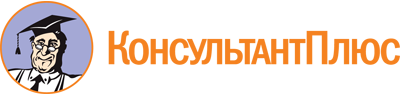 Постановление администрации Шабалинского района Кировской области от 03.08.2021 N 513
"О Порядке предварительного уведомления руководителями муниципальных учреждений представителя нанимателя о выполнении иной оплачиваемой работы, не влекущей за собой конфликта интересов"Документ предоставлен КонсультантПлюс

www.consultant.ru

Дата сохранения: 14.11.2022
 ________________________________________(должность, Ф.И.О. представителя нанимателя)________________________________________(должность, Ф.И.О. руководителя)________________________________________(должность, Ф.И.О. представителя нанимателя)________________________________________(должность, Ф.И.О. руководителя)УВЕДОМЛЕНИЕо намерении выполнять иную оплачиваемую работу(о выполнении иной оплачиваемой работы)Уведомляю о намерении выполнять (о выполнении) с "___" ____________________ 20____ г. по "____" ____________ 20____ г. оплачиваемую деятельность:_________________________________________________________________________(указывается: документ, в соответствии с которым будет выполняться (выполняется) иная оплачиваемая_________________________________________________________________________работа (трудовой договор, гражданско-правовой договор); полное наименование организации (Ф.И.О._________________________________________________________________________(при наличии) индивидуального предпринимателя или физического лица), с которой (которым) будет_________________________________________________________________________заключен договор о выполнении иной оплачиваемой работы, и ее (его) адрес; предполагаемый_________________________________________________________________________(установленный) режим рабочего времени; характер выполняемой работы (педагогическая, научная,_________________________________________________________________________творческая или иная деятельность); наименование должности, основные обязанности (содержание_________________________________________________________________________обязательств), тематика выполняемой работы (в том числе наименование предмета преподавания, темы_________________________________________________________________________лекций, научно-исследовательской работы и т.п.); условия оплаты труда (стоимость услуг); иные сведения)УВЕДОМЛЕНИЕо намерении выполнять иную оплачиваемую работу(о выполнении иной оплачиваемой работы)Уведомляю о намерении выполнять (о выполнении) с "___" ____________________ 20____ г. по "____" ____________ 20____ г. оплачиваемую деятельность:_________________________________________________________________________(указывается: документ, в соответствии с которым будет выполняться (выполняется) иная оплачиваемая_________________________________________________________________________работа (трудовой договор, гражданско-правовой договор); полное наименование организации (Ф.И.О._________________________________________________________________________(при наличии) индивидуального предпринимателя или физического лица), с которой (которым) будет_________________________________________________________________________заключен договор о выполнении иной оплачиваемой работы, и ее (его) адрес; предполагаемый_________________________________________________________________________(установленный) режим рабочего времени; характер выполняемой работы (педагогическая, научная,_________________________________________________________________________творческая или иная деятельность); наименование должности, основные обязанности (содержание_________________________________________________________________________обязательств), тематика выполняемой работы (в том числе наименование предмета преподавания, темы_________________________________________________________________________лекций, научно-исследовательской работы и т.п.); условия оплаты труда (стоимость услуг); иные сведения)УВЕДОМЛЕНИЕо намерении выполнять иную оплачиваемую работу(о выполнении иной оплачиваемой работы)Уведомляю о намерении выполнять (о выполнении) с "___" ____________________ 20____ г. по "____" ____________ 20____ г. оплачиваемую деятельность:_________________________________________________________________________(указывается: документ, в соответствии с которым будет выполняться (выполняется) иная оплачиваемая_________________________________________________________________________работа (трудовой договор, гражданско-правовой договор); полное наименование организации (Ф.И.О._________________________________________________________________________(при наличии) индивидуального предпринимателя или физического лица), с которой (которым) будет_________________________________________________________________________заключен договор о выполнении иной оплачиваемой работы, и ее (его) адрес; предполагаемый_________________________________________________________________________(установленный) режим рабочего времени; характер выполняемой работы (педагогическая, научная,_________________________________________________________________________творческая или иная деятельность); наименование должности, основные обязанности (содержание_________________________________________________________________________обязательств), тематика выполняемой работы (в том числе наименование предмета преподавания, темы_________________________________________________________________________лекций, научно-исследовательской работы и т.п.); условия оплаты труда (стоимость услуг); иные сведения)УВЕДОМЛЕНИЕо намерении выполнять иную оплачиваемую работу(о выполнении иной оплачиваемой работы)Уведомляю о намерении выполнять (о выполнении) с "___" ____________________ 20____ г. по "____" ____________ 20____ г. оплачиваемую деятельность:_________________________________________________________________________(указывается: документ, в соответствии с которым будет выполняться (выполняется) иная оплачиваемая_________________________________________________________________________работа (трудовой договор, гражданско-правовой договор); полное наименование организации (Ф.И.О._________________________________________________________________________(при наличии) индивидуального предпринимателя или физического лица), с которой (которым) будет_________________________________________________________________________заключен договор о выполнении иной оплачиваемой работы, и ее (его) адрес; предполагаемый_________________________________________________________________________(установленный) режим рабочего времени; характер выполняемой работы (педагогическая, научная,_________________________________________________________________________творческая или иная деятельность); наименование должности, основные обязанности (содержание_________________________________________________________________________обязательств), тематика выполняемой работы (в том числе наименование предмета преподавания, темы_________________________________________________________________________лекций, научно-исследовательской работы и т.п.); условия оплаты труда (стоимость услуг); иные сведения)Приложение (при наличии):_______________________________________________(копия документа, в соответствии с которым будет выполняться (выполняется) иная оплачиваемая работа (трудовой договор, гражданско-правовой договор))_______________________________________________(копия документа, в соответствии с которым будет выполняться (выполняется) иная оплачиваемая работа (трудовой договор, гражданско-правовой договор))_______________________________________________(копия документа, в соответствии с которым будет выполняться (выполняется) иная оплачиваемая работа (трудовой договор, гражданско-правовой договор))Выполнение указанной работы не повлечет за собой возникновение конфликта интересов.Выполнение указанной работы не повлечет за собой возникновение конфликта интересов.Выполнение указанной работы не повлечет за собой возникновение конфликта интересов.Выполнение указанной работы не повлечет за собой возникновение конфликта интересов."____" __________ 20___ г.______________(подпись)______________(подпись)___________________________(Ф.И.О. руководителя)Регистрационный номер в журнале регистрации уведомлений: ___________________Регистрационный номер в журнале регистрации уведомлений: ___________________Регистрационный номер в журнале регистрации уведомлений: ___________________Регистрационный номер в журнале регистрации уведомлений: ___________________"____" ___________ 20__ г.(дата регистрации уведомления)______________(подпись)______________(подпись)___________________________(Ф.И.О. зарегистрировавшего уведомление)N п/пРегистрационный N уведомленияДата регистрации уведомленияФ.И.О., место работы руководителя, представившего уведомлениеКраткое содержание уведомления (характер деятельности)Наименование организации, где осуществляется иная оплачиваемая работаСрок выполнения работыНаличие отметки об ознакомлении с уведомлением представителя нанимателяСодержание резолюцииФ.И.О., подпись сотрудника, принявшего уведомление12345678910